ГОСУДАРСТВЕННОЕ БЮДЖЕТНОЕ ОБЩЕОБРАЗОВАТЕЛЬНОЕ УЧРЕЖДЕНИЕ КАЛУЖСКОЙ ОБЛАСТИ «СПОРТИВНАЯ ШКОЛА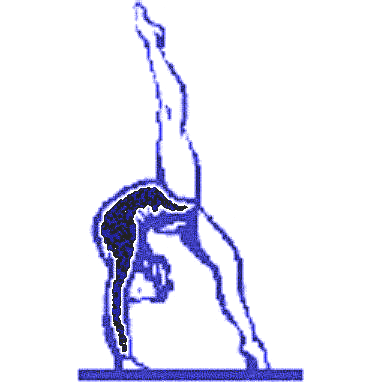 ОЛИМПИЙСКОГО РЕЗЕРВА ПО СПОРТИВНОЙ ГИМНАСТИКЕ ЛАРИСЫ ЛАТЫНИНОЙ»249038, Калужская область, г. Обнинск, Самсоновский проезд, 8-а,тел/факс (48439) 22-0-53, тел. (48439) 22-0-33, 8 (910) 914-76-97,ИНН 4025077436, КПП 402501001ОТЧЕТ о проделанной работе по дистанционному обучениюв ГБОУ КО «СШОР Л.Латыниной» с 06-08 мая 2020г.На основании Указа Президента РФ от 02.04.2020г. «О мерах по обеспечению санитарно-эпидемиологического благополучия населения на территории РФ в связи с распространением новой коронавирусной инфекции (COVID-19)», на основании приказа Министерства образования и науки Калужской области №460 от 03.04.20г, ГБОУ КО «СШОР Л.Латыниной»(в дальнейшем, школа)  наша школа реализует образовательные программы в 1-10 классах с применением электронного обучения в дистанционном режиме. В период 06-08 мая 2020г дистанционно были охвачены 100% учеников.В школе оборудованы 3 кабинета для онлайн-трансляций, дистанционно работают 100% педагогического состава. На ZOOM платформе зарегистрированы все учителя школы. Когда платформа ZOOM перегружена, переходим на другие виды связи, включая телефонные приложения (WhatsApp, Skype...). Основными целями завуча  являются мониторинг:- выполнение рабочих программ; – накопляемость отметок по предметам; – своевременность выдачи домашнего задания; – соблюдение норм СанПиН; – посещаемость онлайн-уроков учениками;-оформление Сетевого города.Программы выполняются по всем предметам. Формируются приказы о проведении промежуточной аттестации в рамках дистанционного обучения и завершения учебного года 2019/2020гг. Внесены изменения в учебный план и календарный график на 2-е полугодие 2019/2020ггВыставлены текущие оценки по ОБЖ, Географии, Технологии, Математике. Проблемы были со сложностью выхода в сетевой город. На этой неделе учителя предметники вносили поправки в тематические планирования в электронный журнал, заносили текущие оценки, заполняли домашнее задание. Программистом и секретарем были занесены данные родителей в сетевой город. Каждому родителю был присвоен логин и пароль, и в период с 12-15 мая наша школа раздаст их в электронном виде. Это позволит ежедневно контролировать результаты детей их родителями. График онлайн-конференций соответствует  утвержденному расписанию уроков в школе. В период с 6-8 мая онлайн уроков было больше, чем запланировано, в связи с просьбой родителей. Учителя предметники шли навстречу и проводили уроки. И вместо 36 проведены 38 уроков на платформ zoom.Таблица1. Информация о проведенных онлайн-уроков В связи с переводом на дистанционное обучение увеличилось время нахождения детей 5-9кл у компьютеров, что выходит за рамки Санпин, однако в период с 06-08 мая нарушений по Санпину нет. Прошедшая неделя предполагала самостоятельное дистанционное обучение, поэтому посещаемость не отмечали, оценок так же было не много. Планирование на следующую неделю: Продолжить работу в режиме дистанционного обучения,  вести контроль:- выполнение рабочих программ; – накопляемость отметок по предметам; – своевременность выдачи домашнего задания; – соблюдение норм СанПиН; – посещаемость онлайн-уроков учениками;-приступить к началу проведения промежуточной аттестации.Результат проведенной работы школы в дистанционном режиме 06-08 мая 2020г оцениваю на 4,5баллов.Заведующая учебной частью:          Малявко Алевтина Олеговна     08.05.2020г.КлассПроведены онлайн-уроков за неделю06-10 апрПроведены  онлайн-уроков за неделю 13-17апрПроведены онлайн-уроков за неделю20-24 апрПроведены онлайн-уроков за неделю27-30 апрПроведеныонлайн-уроки за неделю6-8 мая1666502867603757604757905871917761514222087121020198812923215917142621610161415164Итого 108 (за5раб.дн)146(за5раб.дн)152(за5раб.дн)140(за4раб.дн)38(за3раб.дн)